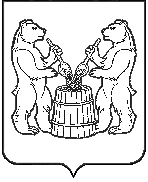 АДМИНИСТРАЦИЯ МУНИЦИПАЛЬНОГО ОБРАЗОВАНИЯ«УСТЬЯНСКИЙ МУНИЦИПАЛЬНЫЙ РАЙОН»АРХАНГЕЛЬСКОЙ  ОБЛАСТИПОСТАНОВЛЕНИЕот   22 августа 2019 года №  1024р.п. Октябрьский Об утверждении административного регламента предоставлениямуниципальной услуги по выдаче разрешений на установку и эксплуатацию рекламной конструкции на территории муниципального образования «Устьянский муниципальный район» Архангельской областиВ соответствии со статьей 13 Федерального закона от 27 июля 2010 года № 210-ФЗ «Об организации предоставления государственных и муниципальных услуг», статьей 19 Федеральный закон от 13 марта 2006 года № 38-ФЗ «О рекламе», подпунктом 4 пункта 2 статьи 7 областного закона от 2 июля 2012 года № 508-32-ОЗ «О государственных и муниципальных услугах в Архангельской области и дополнительных мерах по защите прав человека и гражданина при их предоставлении», администрация муниципального образования «Устьянский муниципальный район»  ПОСТАНОВЛЯЕТ:1. Утвердить прилагаемый административный регламент предоставления муниципальной услуги по выдаче разрешений на установку и эксплуатацию рекламной конструкции на территории муниципального образования «Устьянский муниципальный район» Архангельской области (далее – административный регламент).2. Установить, что положения административного регламента в части, касающейся предоставления муниципальной услуги через многофункциональный центр предоставления государственных и муниципальных услуг и (или) привлекаемые им организации, применяются со дня вступления в силу соглашения о взаимодействии между администрацией муниципального образования «Устьянский муниципальный район» и многофункциональным центром предоставления государственных и муниципальных услуг и в течение срока действия такого соглашения.Установить, что в случаях, предусмотренных соглашением о взаимодействии между администрацией муниципального образования «Устьянский муниципальный район» и многофункциональным центром предоставления государственных и муниципальных услуг, административные действия, связанные с межведомственным информационным взаимодействием, предусмотренные административным регламентом, осуществляются уполномоченными работниками многофункционального центра предоставления государственных и муниципальных услуг и (или) привлекаемых им организаций. В этих случаях данные административные действия, предусмотренные административным регламентом, муниципальными служащими администрации муниципального образования «Устьянский муниципальный район» не осуществляются.3. Установить, что положения административного регламента в части, касающейся предоставления муниципальной услуги через Архангельский региональный портал государственных и муниципальных услуг (функций) и Единый портал государственных и муниципальных услуг (функций), применяются со дня вступления в силу соглашения об информационном взаимодействии между администрацией муниципального образования «Устьянский муниципальный район» и  министерством связи и информационных технологий Архангельской области и в течение срока действия такого соглашения.4. Признать утратившими силу постановления администрации муниципального образования «Устьянский муниципальный район» от 07 сентября 2017 года № 962 «Об утверждении административного регламента предоставления муниципальной услуги по выдаче разрешений на установку и эксплуатацию рекламной конструкции на территории муниципального образования «Устьянский муниципальный район», от 01 августа 208 года № 872 «О внесении изменений в административный регламент предоставления муниципальной услуги по выдаче разрешений на установку и эксплуатацию рекламной конструкции на территории муниципального образования «Устьянский муниципальный район», от 18 сентября 2018 года № 1072 «О внесении изменений в административный регламент предоставления муниципальной услуги по выдаче разрешений на установку и эксплуатацию рекламной конструкции на территории муниципального образования «Устьянский муниципальный район».5. Настоящее постановление подлежит официальному опубликованию в муниципальном вестнике «Устьяны» и размещению на официальном сайте администрации муниципального образования «Устьянский муниципальный район» в сети «Интернет». 6. Настоящее постановление вступает в силу после его официального опубликования. Глава муниципального образования                                                  А.А. ХоробровЛист согласования и рассылкик проекту постановления администрации муниципального образования «Устьянский муниципальные район» «Об утверждении административного регламента предоставлениямуниципальной услуги по выдаче разрешений на установку и эксплуатацию рекламной конструкции на территории муниципального образования «Устьянский муниципальный район» Архангельской области»Главный специалист – главный архитектор отдела архитектуры и строительства  Правдина Татьяна Николаевна(881855) 5 11 9322 августа 2019 годаУправляющий делами С.В. КазаковЗаведующий юридическим отделом Е.В. КузнецоваНачальник управления строительства и инфраструктурыА.А. ТарутинНаименование органа куда направлен документКол-во экз.1. Дело22. УСиИ13. Юридический отдел14. Муниципальный вестник «Устьяны»15. Сайт администрации 